VICTORIAN CIVIL AND ADMINISTRATIVE TRIBUNAL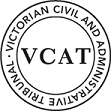 Order Pursuant to section 74 of the Victorian Civil and Administrative Tribunal Act 1998, leave is given to the applicant to withdraw application P769/2020 and the application is withdrawn accordingly.The Hearing listed for 11 May 2021 at 10:00am is vacated. No attendance is required.  remarksPursuant to section 74 of the Victorian Civil and Administrative Tribunal Act 1998, this order is made at the request of the Applicant.On 8 February 2021, the Applicant requested that the Application for Review be withdrawn. My Orders reflect this request.planning and environment LISTvcat reference No. P1254/2020APPLICANTLeo Zhouresponsible authorityMonash City CouncilrespondentsNikhil Shah, Anthony CartwrightSUBJECT LAND36-38 Pamay RoadMOUNT WAVERLEY VIC 3149DATE OF ORDER12 February 2021Joel TemplarMemberJoel TemplarMember